Federal Funds Equity & Accountability Review Panel Equity Metrics Subcommittee 
  Notice of Public Meeting Tuesday, May 31, 202212:00 – 1:00 p.m.In accordance with Section 20 of Chapter 20 of the Acts of 2021, this meeting will be conducted, and open to the public, via Zoom and Teleconference:Zoom URL: https://mass-gov-anf.zoom.us/j/86272426120?pwd=UWpEZmtUZ2J6ZGUzVVMwVHQxelFoQT09     Password: 656410Teleconference Line: 713-353-7024, conference code: 319738AGENDAAdministrative MattersRoll CallAdoption of Meeting Minutes from May 18, 2022 (vote)Update from Data & Technology Subcommittee
Discussion of Data and Metrics
Next StepsAdjournment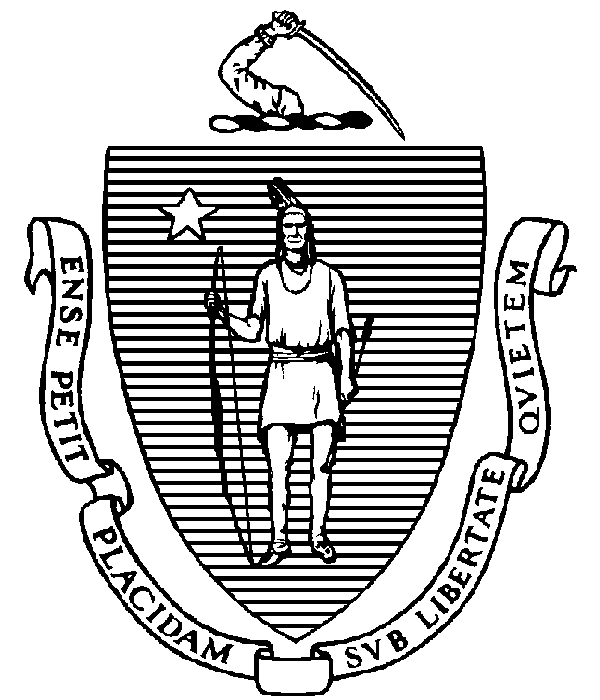 